Hi. Please find out feed back for the quotation pages: As you know in the shipping business: for each item to be shipped there are different information’s needed to be collected from customers in order to offer for them more precise quote.  For that I suggest we follow the same forms used by uship.com as you can see bellow:1- Category name: Household Goods  : Quote form link: https://www.uship.com/listing2.aspx?c=14&z1=dubao&country1ID=1&z2=dklk&country2ID=1&w=&r=2- Category name: Household & Office Moves / Sub category: Small Studio - Large Studio or 1 BR Apartment - Large Studio or 1 BR Apartment - 2 BR Apt -3 BR House - 4 BR House - 5+ BR House - Mobile Homes -Tradeshow Equipment-  : Quote form Linkhttps://www.uship.com/listing2.aspx?c=69&z1=dubao&country1ID=1&z2=dklk&country2ID=1&w=&r=Sub category : Office : Quote form link: https://www.uship.com/listing2.aspx?c=74&z1=dubao&country1ID=1&z2=dklk&country2ID=1&w=&r= Sub category: Other Household & Office Moves : Quote form link:https://www.uship.com/listing2.aspx?c=78&z1=dubao&country1ID=1&z2=dklk&country2ID=1&w=&r=3- Category: Vehicles : Sub category: Cars & Light Trucks \ With the information’s collected from the home page like Make – Model – Quantity - Please add fields for : Vehicle value for Insurance ( currency and value) – Vehicle Running  ( yes or no)– Choose shipment method : (Land Transport – Roro Vessel – Container – Airplane or Cheapest)  - upload photo(option) – Any special instructions . Date of shipment – Date of arrival. Sub Category:  Trailers - Trailer Homes:  Quote form link:https://www.uship.com/listing2.aspx?c=82&z1=dubao&country1ID=1&z2=dklk&country2ID=1&w=&r=Sub Category: Vehicle Parts: Quote formhttps://www.uship.com/listing2.aspx?c=84&z1=dubao&country1ID=1&z2=dklk&country2ID=1&w=&r=Sub Category: Antique Vehicles - Other Vehicles : Quote formhttps://www.uship.com/listing2.aspx?c=87&z1=dubao&country1ID=1&z2=dklk&country2ID=1&w=&r=Sub Category: Heavy Trucks & Construction Vehicles Quote formhttps://www.uship.com/listing2.aspx?c=88&z1=dubao&country1ID=1&z2=dklk&country2ID=1&w=&r=4- Category : Motorcycles & Power Sports 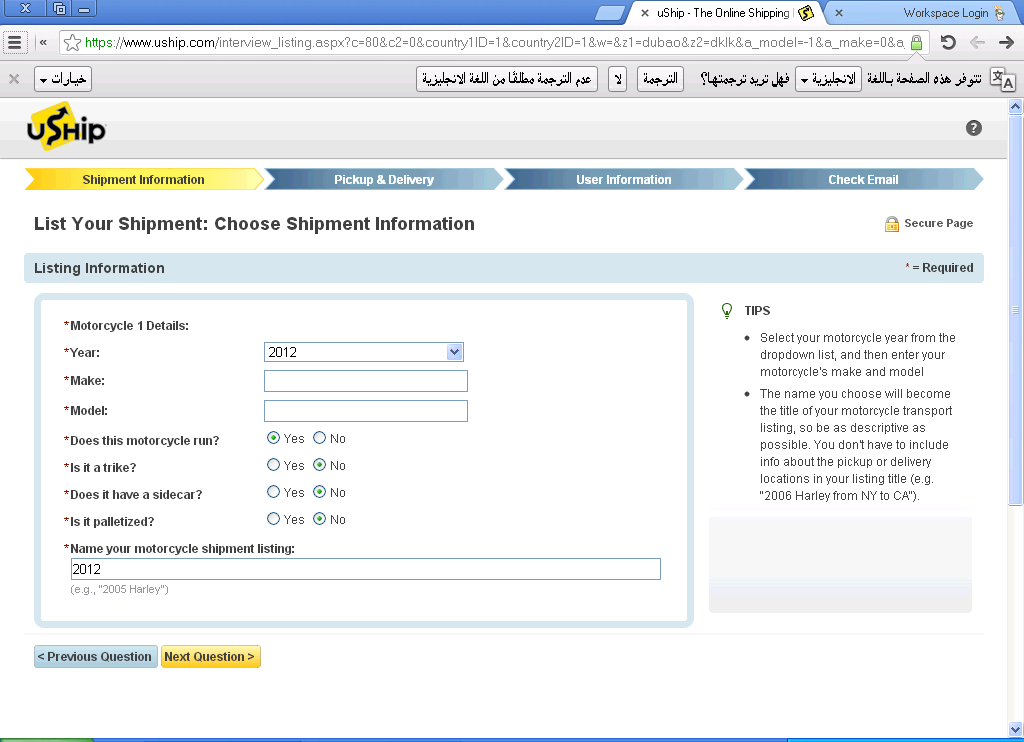 Sub category: All Terrain Vehicles https://www.uship.com/listing2.aspx?c=86&z1=dubai&country1ID=1&z2=sharjah&country2ID=1&w=&r=Sub category: Go Carts & Dune Buggies - Other Power Sportshttps://www.uship.com/listing2.aspx?c=89&z1=dubai&country1ID=1&z2=sharjah&country2ID=1&w=&r=5- Category: Boats Subcategory: Power Boats - Personal Watercraft - Other Boats https://www.uship.com/listing2.aspx?c=95&z1=dubai&country1ID=1&z2=sharjah&country2ID=1&w=&r=Note: Please add the following Q: Is your boat loaded on trailer ( yes or No )  Q – What is the value for insurance ?Subcategory: Boat parts https://www.uship.com/listing2.aspx?c=96&z1=dubai&country1ID=1&z2=sharjah&country2ID=1&w=&r=6- Category: Heavy Equipment https://www.uship.com/listing2.aspx?c=391&z1=dubai&country1ID=1&z2=sharjah&country2ID=1&w=&r=7- Category: Less than truck load freight  8- Full Truckload Freight  use the same form for bothhttps://www.uship.com/listing2.aspx?c=132&z1=dubai&country1ID=1&z2=sharjah&country2ID=1&w=&r=9-- Category:  Business & Industrial Goods  ( for all sub category) Subcategory: form link:https://www.uship.com/listing2.aspx?c=24&z1=sha&country1ID=1&z2=DKJ&country2ID=1&w=&r=10- Category:  Special Care Items for all subcategory https://www.uship.com/listing2.aspx?c=114&z1=sha&country1ID=1&z2=DKJ&country2ID=1&w=&r=11- category: Food & Agricultural Goods for all subcategoryhttps://www.uship.com/listing2.aspx?c=103&z1=dubai&country1ID=1&z2=sharjah&country2ID=1&w=&r=12-  Small Packages: https://www.uship.com/listing2.aspx?c=415&z1=dubai&country1ID=1&z2=sharjah&country2ID=1&w=&r=13- passengersFill form about: Q- How many passengers Q- Ages – Q – Male – Female – ChildrenQ- Trip From Q- Trip to destination Q- One way or two way trip  Q- Waiting periodAdd additional details box. Note: at the end of each form above please link the following Pick up and delivery form https://www.uship.com/listing2.aspx?c=415&z1=dubai&country1ID=1&z2=sharjah&country2ID=1&w=&r=